Извещение о проведении публичных слушанийВ соответствии со статьями 5.1. и 39  Градостроительного кодекса Российской Федерации, администрация Ковылкинского муниципального района Республики Мордовия извещает о проведении публичных слушаний по изменению вида разрешенного использования земельных  участков с кадастровыми номерами:- 13:12:0124004:936, площадью 1038,0 кв.м., расположенного по адресу: Республика Мордовия, Ковылкинский муниципальный район, городское поселение Ковылкино, г. Ковылкино, ул. Титова, участок 42; - 13:12:0124004:928, площадью 1081,0 кв.м., расположенного по адресу: Республика Мордовия, Ковылкинский муниципальный район, городское поселение Ковылкино, г. Ковылкино, ул. Титова, участок 43;- 13:12:0124004:937, площадью 1088,0 кв.м., расположенного по адресу: Республика Мордовия, Ковылкинский муниципальный район, городское поселение Ковылкино, г. Ковылкино, ул. Титова, участок 44;- 13:12:0124004:927, площадью 1060,0 кв.м., расположенного по адресу: Республика Мордовия, Ковылкинский муниципальный район, городское поселение Ковылкино, г. Ковылкино, ул. Титова, участок 45;- 13:12:0124004:938, площадью 1017,0 кв.м., расположенного по адресу: Республика Мордовия, Ковылкинский муниципальный район, городское поселение Ковылкино, г. Ковылкино, ул. Титова, участок 46;- 13:12:0124004:926, площадью 1007,0 кв.м., расположенного по адресу: Республика Мордовия, Ковылкинский муниципальный район, городское поселение Ковылкино, г. Ковылкино, ул. Титова, участок 47;- 13:12:0124004:936, площадью 1029,0 кв.м., расположенного по адресу: Республика Мордовия, Ковылкинский муниципальный район, городское поселение Ковылкино, г. Ковылкино, ул. Титова, участок 48;- 13:12:0124004:925, площадью 1028,0 кв.м., расположенного по адресу: Республика Мордовия, Ковылкинский муниципальный район, городское поселение Ковылкино, г. Ковылкино, ул. Титова, участок 49;- 13:12:0124004:940, площадью 1087,0 кв.м., расположенного по адресу: Республика Мордовия, Ковылкинский муниципальный район, городское поселение Ковылкино, г. Ковылкино, ул. Титова, участок 50;- 13:12:0124004:924, площадью 1047,0 кв.м., расположенного по адресу: Республика Мордовия, Ковылкинский муниципальный район, городское поселение Ковылкино, г. Ковылкино, ул. Титова, участок 51;- 13:12:0124004:921, площадью 1006,0 кв.м., расположенного по адресу: Республика Мордовия, Ковылкинский муниципальный район, городское поселение Ковылкино, г. Ковылкино, ул. Титова, участок 53;- 13:12:0124004:922, площадью 1010,0 кв.м., расположенного по адресу: Республика Мордовия, Ковылкинский муниципальный район, городское поселение Ковылкино, г. Ковылкино, ул. Титова, участок 55;- 13:12:0124004:923, площадью 1080,0 кв.м., расположенного по адресу: Республика Мордовия, Ковылкинский муниципальный район, городское поселение Ковылкино, г. Ковылкино, ул. Титова, участок 57.       (Приложение 1 – Схема размещения земельных участков) с вида разрешенного использования - «для размещения дома индивидуальной жилой застройки» на условно разрешенный вид использования - «усадебные жилые дома».Сроки проведения публичных слушаний с 8 апреля 2022 года по 11 мая 2022 года, с 8 часов 00 минут до 16 часов 00 минут,  перерыв на обед с 13 часов 00 минут по 14 часов 00 минут, кроме выходных дней: субботы, воскресенья и праздничных дней) в соответствии с прилагаемой формой внесения предложений (Приложение 2), по адресу: 431350, РМ,                               г. Ковылкино, ул. Большевистская, д.23, кабинет № 35, телефон (883453) 2-24-37.Прием, регистрация замечаний и предложений к ним от граждан и общественных организаций (объединений)  принимаются рабочей группой до 6 мая 2022 года, по адресу: 431300, РМ, Ковылкинский район,                               г. Ковылкино, ул. Большевистская, д. 23, кабинет №35, телефон (883453) 2-24-37, с 8-00  до 13-00, с 14-00 до 17-00 часов (кроме субботы, воскресенья и праздничных дней).  Также с материалом публичных слушаний можно ознакомиться на официальном сайте администрации Ковылкинского муниципального района  kovilkino13.ru в разделе «Градостроительная деятельность» (подраздел публичные слушания). Публичные слушания по обсуждению изменения вида разрешенного использования земельных участков с вышеуказанными с кадастровыми номерами состоятся 13 мая 2022 года в 10 часов 00 минут по адресу: 431300, Республика Мордовия, Ковылкинский муниципальный район, п. Примокшанский, ул. Песчаная, д. 7.И.Н. Бутяйкин                                                                                                                  Глава Ковылкинскогомуниципального района РМПриложение 1к извещению о проведении публичных слушанийСхема размещения земельных участков с кадастровым номером: 13:12:0124004:936, 13:12:0124004:928, 13:12:0124004:937, 13:12:0124004:927, 13:12:0124004:938, 13:12:0124004:926, 13:12:0124004:936, 13:12:0124004:925, 13:12:0124004:940, 13:12:0124004:924, 13:12:0124004:921, 13:12:0124004:922, 13:12:0124004:923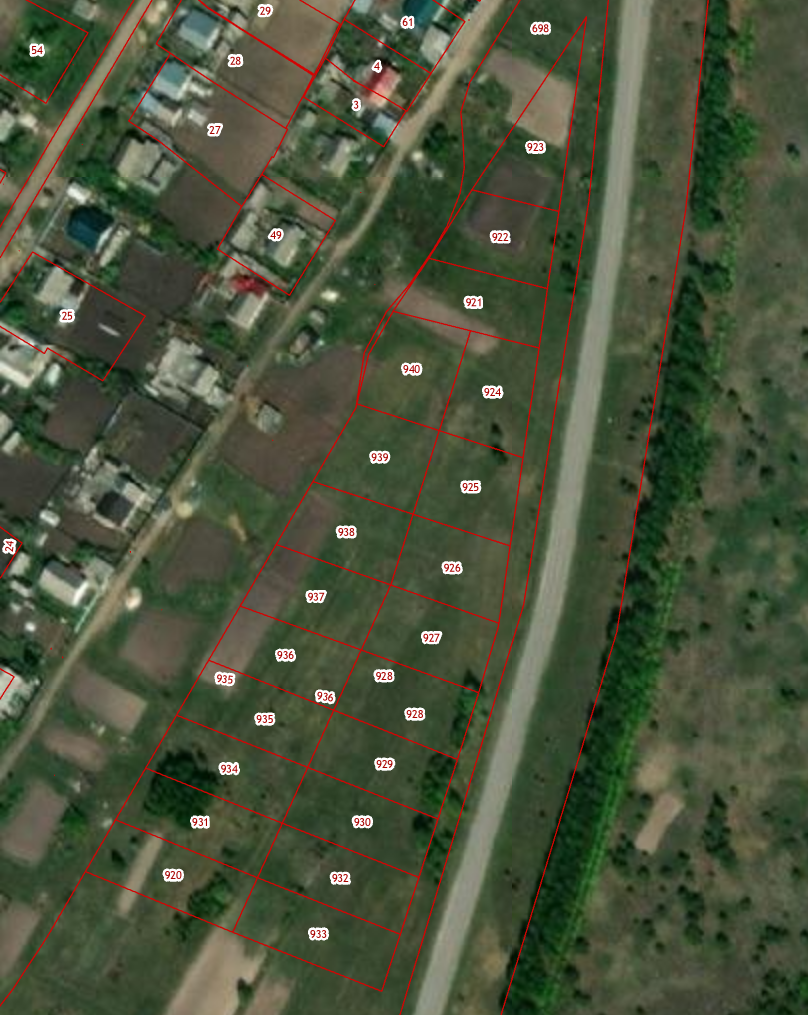 СХЗ-1. Зона сельскохозяйственных угодий.	Зоны сельскохозяйственных угодий -  пашни, сенокосы, пастбища, залежи земли, занятые многолетними насаждениями (садами, виноградниками и другими). Цель выделения – создание правовых условий градостроительной деятельности в части использования и застройки, обеспечивающей сохранение сельскохозяйственной продукции, развития определенных видов сельскохозяйственной деятельности и объектов обеспечивающих ее инфраструктур.Основные виды разрешенного использования: - усадебные жилые дома, коттеджи, блокированные жилые дома;-дачи;- пашни;- пастбища, сенокосы;- теплицы, оранжереи, парники, сельскохозяйственные питомники, садово-паркового хозяйства;- пасеки, коллективное огородничество;- объекты инженерной инфраструктуры (РП, ТП, ГРП, НС, АТС и т.д.)Вспомогательные виды разрешенного использования:              - объекты сельскохозяйственного производства.                 -  объекты инженерной инфраструктуры (РП, ТП, ГРП, НС, АТС и т.д.);    - объекты технического и инженерного обеспечения предприятий;Условно разрешенные виды использования:              - усадебные жилые дома, коттеджи, блокированные жилые дома;             - дачи;             - культовые сооружения;             - конноспортивные клубы, манежи для верховой езды;             - общественные туалеты;             - ветеринарные поликлиники.Приложение 2к извещению о проведении публичных слушанийГрафикпроведения  публичных слушаний по изменению вида разрешенного использования земельных  участков с кадастровыми номерами: 13:12:0124004:936, 13:12:0124004:928, 13:12:0124004:937, 13:12:0124004:927, 13:12:0124004:938, 13:12:0124004:926, 13:12:0124004:936, 13:12:0124004:925, 13:12:0124004:940, 13:12:0124004:924, 13:12:0124004:921, 13:12:0124004:922, 13:12:0124004:923№ п/пНаименование населенного пунктаДата, время и место проведения1Республика Мордовия, Ковылкинский муниципальный район,                             п. Примокшанский, ул. Песчаная, д. 713 мая 2022 годав 10 часов 00 минут